Приложение к письму от 13.03.2020 № 21-32/2610Вниманию родителей (законных представителей), планирующих отдых детей в загородных лагерях в период весенних школьных каникул!С 10 по 20 марта 2020 года в МО «Город Архангельск» принимаются заявления от родителей (законных представителей) на получение сертификатов на отдых детей в возрасте от 6,5 лет (при условии их зачисления в школу) до 17 лет (включительно) в загородных стационарных детских оздоровительных лагерях в период весенних школьных каникул.Сертификаты действительны в организации отдыха детей, включенные в Перечень организаций отдыха, организующих отдых детей с полной (частичной) оплатой за счет средств областного бюджета. Перечень опубликован на сайте министерства труда занятости и социального развития Архангельской области (портал arhzan.ru), а также на сайте Администрации МО «Город Архангельск»: http://www.arhcity.ru/ (баннер «Отдых детей                   в каникулярное время»). Размеры частичной оплаты стоимости путевок и проезда к месту отдыха за счет средств областного бюджета (по сертификатам) в 2020 году установлены постановлением Правительства Архангельской области                         от 10.03.2020 № 123-пп.Размеры стоимости сертификатов на путевки зависят от типа                          и месторасположения лагеря, а также категории семьи и составляют за один день пребывания ребенка в лагере: *Дети, находящиеся в трудной жизненной ситуации: дети, оставшиеся без попечения родителей; дети-инвалиды; дети с ограниченными возможностями здоровья, дети - жертвы вооруженных                                        и межнациональных конфликтов, экологических и техногенных катастроф, стихийных бедствий; дети из семей беженцев и вынужденных переселенцев; дети, проживающие в малоимущих семьях; дети                            с отклонениям в поведении.
**Льготные категории: дети из многодетных семей; дети-призеры олимпиад, фестивалей, конкурсов; дети из семей, в которых совокупный доход на одного члена семьи не превышает двух величин прожиточного минимума на душу населения.Размеры стоимости проезда и услуг сопровождения детей, находящихся в трудной жизненной ситуации, в лагеря в составе организованной группы детей (по сертификатам) в 2020 году составляют:Для получения сертификата на отдых ребенка в лагере родителям (законным представителям) необходимо обращаться в территориальные отделы управления по вопросам семьи, опеки и попечительства Администрации МО «Город Архангельск» либо в МФЦ.Механизм получения родителем (законным представителем) сертификата на оплату путевки:	1) определиться с лагерем из Перечня лагерей;	2) заключить договор с лагерем (организатором отдыха);	3) обратиться с заявлением и пакетом документов*                                   в территориальный отдел управления или в МФЦ;  * пакет документов будет включать:	а) копию паспорта родителя;	б) копию свидетельства о рождении или копию паспорта ребенка, достигшего возраста 14 лет;	в) копию договора на путевку (проезд)  в организацию отдыха;	г) документ об обучении ребенка в образовательной организации (справка из школы) или документ, подтверждающий фактическое пребывание ребенка не менее 3 месяцев на территории Архангельской области (справка с места жительства)/ (по инициативе заявителя);	д) копию СНИЛС ребенка и родителя /(по инициативе заявителя).	В случае, если семья претендует на получение сертификата                        на большую сумму, родителями предоставляются дополнительные документы, подтверждающие, например, наличие в семье трудной жизненной ситуации, статус многодетной семьи, уровень доходов семьи                (не более 2-х прожиточных минимумов на 1 члена семьи) и другие;	4) предоставить сертификат в организацию отдыха, с которой заключен договор;	5) оплатить свою часть путевки, проезда и остальных расходов, связанных с отправкой ребенка в лагерь (горячее питание в пути, страховку                           и прочие);	6) пройти с ребенком медицинскую комиссию;	7) вовремя прибыть в пункт формирования организованной группы детей, следующих к месту отдыха или вовремя привезти ребенка в лагерь (если отправляетесь в лагерь самостоятельно).Вся необходимая информация об организации отдыха детей                       в каникулярное время в МО «Город Архангельск» в 2020 году размещена на сайте Администрации МО «Город Архангельск» - http://www.arhcity.ru/. Баннер: «Отдых детей в каникулярное время».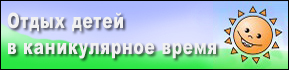 Информацию по интересующим вопросам можно получить                            в управлении по вопросам семьи, опеки и попечительства Администрации МО «Город Архангельск» /тел.: (8182) 607 528, 607 172/.Также обращаем внимание родителей, что прием заявлений                         на получение сертификатов на 1 смену летнего каникулярного периода начнется 15 апреля 2020 года.Типы организаций отдыхаОрганизации отдыха детей и их оздоровления, расположенные:Организации отдыха детей и их оздоровления, расположенные:Организации отдыха детей и их оздоровления, расположенные:Организации отдыха детей и их оздоровления, расположенные:Организации отдыха детей и их оздоровления, расположенные:Типы организаций отдыхана территории Архангельской области (в т.ч. ДОЛ «Звездочка-Юг» и ДОЛ «Ласковый берег»)на территории Архангельской области (в т.ч. ДОЛ «Звездочка-Юг» и ДОЛ «Ласковый берег»)за пределами Архангельской областиза пределами Архангельской областиза пределами Архангельской областиТипы организаций отдыхаПо категориям детей:По категориям детей:По категориям детей:По категориям детей:По категориям детей:Типы организаций отдыхаТЖС*Льготные**         и нельготныеТЖС*Льготные**НельготныеСтационарные/оздоровительные смены, смены отдыха и досуга (не менее 7 и не более 21 дня)1 092 руб.765 руб.1 005 руб.704 руб.603 руб.Лагеря палаточного типа                (не менее 7 и не более 21 дня)917 руб.642 руб.---Лагеря на территории Архангельской областиЛагеря за пределами Архангельской областиРазмеры стоимости проездадо 100% стоимости проезда, но не более 869 руб.до 100% стоимости проезда, но не более 2 174 руб.Размеры стоимости сопровождениядо 100% стоимости сопровождения, но не более 462 руб.до 100% стоимости сопровождения, но не более 1 153  руб.